TEMAT KOMPLEKSOWY : POLSKA – MÓJ DOM TEMAT DNIA : JESTEŚMY POLAKAMI DATA : 6.05.2020PROPOZYCJA 1Rodzic może wykonać z dzieckiem ćwiczenia w książce  str.78,79:- dziecko opisuje, jak wygląda godło ( jakie zawiera elemnty ) - odnosimy się do kolorystyki godła ( barwy narodowe) -rozmawiamy o miescach, w których może znajdować się godło -opisujemy miasta, które są przedstawione na zdjęciach 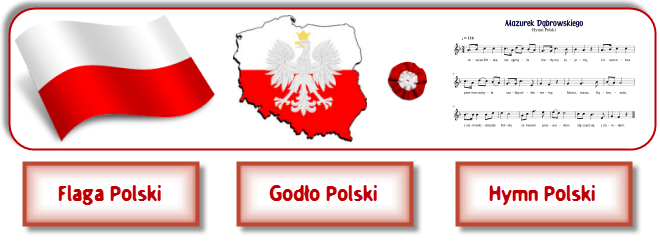 PROPOZYCJA 2 Rodzic może obejrzeć z dzieckiem filmik, który opowiada o symbolach narodowych naszego państwa https://www.youtube.com/watch?v=DCwEJ9tHt5cPROPOZYCJA 3 Rodzic może wykonać wraz z dzieckiem rebus fonetyczny, którego rozwiązaniem jest wyraz POLSKA . Należy w  dolnych okienkach narysować takie przedmioty, które  rozpocznają się określoną głoską.POLSKA